Association Rayon Espoir pour l’Education le Développement et le Sport section AREKMAN Nador.Fiche de poste :Organisme : Association Rayon Espoir pour l’Education le Développement et le Sport section AREKMAN.Rayon Espoir pour l’Education le Développement et le Sport section AREKMAN est une association qui travaille au Maroc depuis 2017 avec des projets de coopération au développement sur : La Migration, Les Droits de l’Homme, La culture, Et la démocratie participative.A partir de l’année 2019 L’Association Rayon Espoir pour l’Education le Développement et le Sport section AREKMAN a acheminé des projets sur les ODD, et la bonne gouvernance au profit des jeunes, des OSC et des institutions étatiques qui sont toujours en cours, en partenariat avec plusieurs associations, et coopérations internationalesEn parallèle, l’Association Rayon Espoir pour l’Education le Développement et le Sport section AREKMAN mène des projets ayant pour but commun la protection et la promotion des droits des personnes vulnérables, déclinés en projet et actions différentes et destinés à plusieurs cibles, à savoir : les migrants qui se trouve en situation administrative irrégulière, les Enfants non accompagnés et séparés, les familles en situation de vulnérabilité, Ect…Besoin :L’Association Rayon Espoir pour l’Education le Développement et le Sport section AREKMAN est actuellement à la recherche d’un/une chargé(e) de projet dynamique et engagé(e) pour la gestion de projet ‘’AREKMNAE au service des Marocains du Monde’’ Ce projet s’inscrit dans le cadre de la composante 1 du programme régional des initaitives de la migration (PRIM) ayant pour objectif le financement des projets de migration aux associations de la région de l’Oriental. Ce programme est financé par l’Agence de développement Française, exécuté par Expertise France en partenariat avec le Conseil de la Région et la Wilaya de l’Oriental. Dans ce sens, l’association souhaite recruter un/e chargé (é) de projet qualifié afin d’élaborer et mettre en œuvre des activités du projet, il/elle sera responsable de la planification, de la coordination tout en collaborant étroitement avec les partenaires internes et externes.Missions générales du poste :Sous la responsabilité hiérarchique du Directeur Exécutif de l’Association Rayon Espoir pour l’Education le Développement et le Sport section AREKMAN le(a) chargé(e) de projet devra permettre le développement du projet, et sera chargédu suivi technique du projet :Mettre en œuvre le projet : Planification, Mobilisation, Identification...Assurer le suivi administratif du projetAssurer le reporting technique du projetParticiper à la production des outils de reporting d’animation et de note de travail dans le cadre de la mise en œuvre du projetParticiper au comité de suivi et de pilotage de projetAssurer l’organisation logistique des activités du projet : réunions, séminaires, formations, visites d’études etc.Préparer les correspondances de nature administrative et assurer une bonne distribution et diffusion des messages aux personnes concernées.Profil requis :Diplômé(e) en gestion de projet, ou équivalent (Bac +3).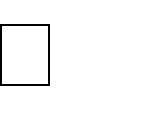 Expérience minimale de 3 ans dans la gestion de projet.Une expérience associative est demandée.Maitrise du français et de l’arabe (Anglais souhaitable)Parfaite maitrise des outils bureautiques.Capacités managériales.Compétences relationnelles, dynamisme, et réactivité.Capacités de planification, de synthèse et d’analyse.Capacités à endurer un rythme de travail soutenu toute la période du projet.Nous vous proposons :Un contrat CDD de 10 Mois à partir du 01 juillet 2024 (Avec 1 mois d’essai).Comment Postuler ?Adressez votre CV et Lettre de Motivation à l’adresse assoareds@gmail.com En spécifiant en Objet : Recrutement chargé du projet ; Les candidatures n’incluant pas cet intitulé ne seront pas prises en compte. Et ce Avant le 25 Juin 2024 à 00h00 Heure Maroc.Information sur le posteInformation sur le posteTitre du poste	Chargé(e) de projetOrganismeAssociation Rayon Espoir pour l’Education le Développement et le Sport section AREKMAN.Lieu d’affectationAREKMANE NadorEntrée en poste	01  juillet 2024Durée du contrat10 mois à plein temps.